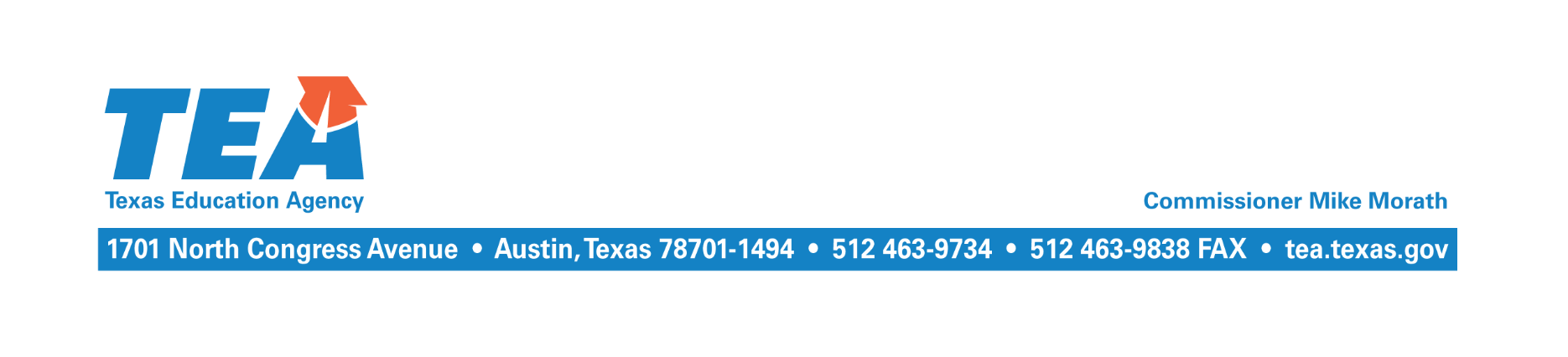 Career and Technical Education Public Notification of Nondiscrimination(Notificación Publica de No Discriminación en Programas de Educación Técnica y Vocacional)Hutto ISD ofrece programas de educación técnica y vocacional en todos los endosos CTE. Es norma de Hutto ISD no discriminar en sus programas, servicios o actividades vocacionales por motivos de raza, color, origen nacional, sexo o impedimento, tal como lo requieren el Título VI de la Ley de Derechos Civiles de 1964, según enmienda; Título IX de las Enmiendas en la Educación de 1972, y la Sección 504 de la Ley de Rehabilitación de 1973, según enmienda.Es norma de Hutto ISD no discriminar en sus procedimientos de empleo por motivos de raza, color, origen nacional, sexo, impedimento o edad, tal como lo requieren el Título VI de la Ley de Derechos Civiles de 1964, según enmienda; Título IX de las Enmiendas en la Educación, de 1972, la ley de Discriminación por Edad, de 1975, según enmienda; y la Sección 504 de la Ley de Rehabilitación de 1973, según enmienda.Hutto ISD tomará las medidas necesarias para asegurar que la falta de habilidad en el uso del inglés no sea un obstáculo para la admisión y participación en todos los programas educativos y vocacionales.Para información sobre sus derechos o procedimientos de quejas, comuníquese con el Coordinador del Título IX en kyle.ruggirello@huttoisd.net, 512 759-3771, y/o el Coordinador de la Sección 504 en victoria.linzenmyer@huttoisd.net, (512) 759-3771.